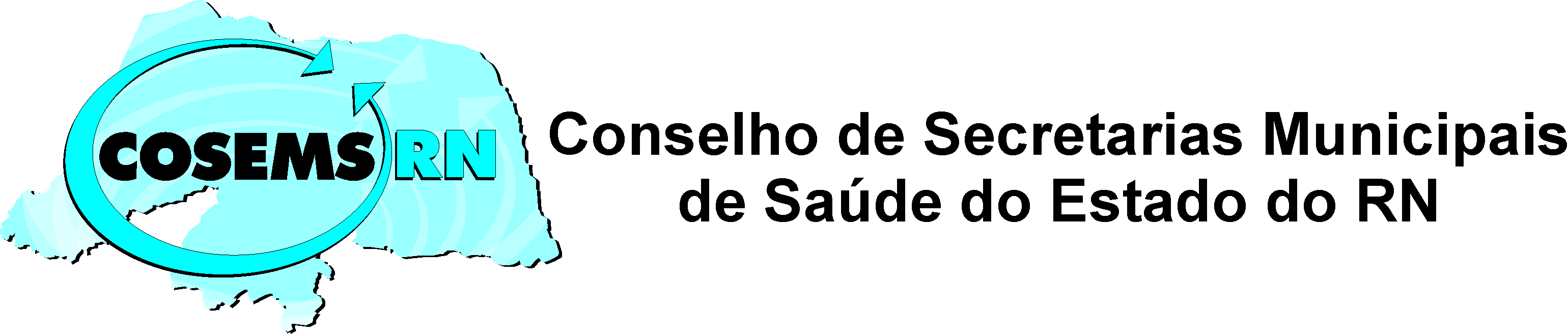 NOTA INFORMATIVA –  OFICINA INSTRUMENTOS DE GESTÃOBOM DIA CAROS GESTORES (AS), Como é de conhecimento de todos, os GESTORES DE SAÚDE tem obrigação conforme consta na Lei Complementar 141/12  de providenciar a elaboração dos INSTRUMENTOS DE GESTÃO (PPA 2018 - 2021, PAS - 2017); (PMS  2018 – 2021) e  (RAG 2016  e 1ª quadrimestre 2017  demais quadrimestres no decorrer do ano). Dentro da agenda de planejamento do COSEMS em relação ao apoio técnico aos gestores estar para esse momento à prioridade na orientação da construção desses instrumentos. Para tanto, estamos programando as OFICINAS REGIONAIS que deverão acontecer no período de 09 à 26/05/2017, onde serão disponibilizadas (02) duas vagas por municípios.    As mesmas deverão acontecer nas URSAPs ou outro local a ser definido junto com a região. No dia da reunião do COSEMS 19/04/17, teremos uma discussão prévia sobre os instrumentos de gestão (TEREZINHA, SOLANE, SUELDO), onde será abordado:Situação dos instrumentos por região,Prioridades a serem realizadas,Documentos necessários para elaboração dos instrumentos,Pactuação da logística nas regiões,Calendário das oficinas.Fazendo uma análise do que se tem hoje construído pelos municípios por região a situação é a seguinte com relação à PAS e RAG 2016. Em relação aos outros instrumentos PPA e PMS não têm como conseguir estes dados pelo sistema neste momento. No entanto pediríamos que vocês nos informasse  quais municípios já fizeram o PPA e o PMS para termos uma noção dessa situação. Vocês podem até nos falar pelo o whatssap, mas pediríamos que fosse consolidado nas CIRs e a secretária executiva nos encaminhasse essa informação via e-mail sueldo@cosemsrn.org.br. No mais, estamos à disposição para eventuais dúvidas.Atenciosamente, Sueldo Queiroz- Sec. Executivo – COSEMS/RNINSTRU1ª R2ª R3ª R4ª R5ª R6ª R7ª R8ª RPAS 0400050602020301RAG 2016 1003070705010200